A Preparedness Plan Using Concepts Learned in the HLS-420 CourseAbstract:This paper presents a comprehensive preparedness plan for [Agency/Organization Name] based on the principles and concepts learned in the HLS-420 course. The program encompasses all aspects of the preparedness model, including threat and vulnerability identification, analysis of available materials, and strategies for preparation, prevention, response, and mitigation. The research draws from the recommended textbooks and other relevant sources, employing the APA style for documentation.Table of Contents:Introduction 1.1 Background and Purpose 1.2 Scope and ObjectivesPreparedness Model 2.1 Overview of the Preparedness Model 2.2 Components of the Preparedness ModelSurvey to Identify Threats and Vulnerabilities 3.1 Methodology 3.2 Survey Design and Implementation 3.3 Data Collection and Analysis 3.4 Results and FindingsAnalysis of Available Material 4.1 Literature Review 4.2 Recommended Textbooks 4.2.1 "Keeping Us Safe: Secret Intelligence and Homeland Security" by Arthur S. Hulnick 4.2.2 "Criminal Intelligence for the 21st Century" by Marilyn B. Peterson 4.2.3 "The 9/11 Commission Report" by the 9/11 CommissionPreparation Strategies 5.1 Risk Assessment and Management 5.2 Emergency Planning 5.3 Training and Exercises 5.4 Communication and CoordinationPrevention Strategies 6.1 Protective Measures 6.2 Security Enhancements 6.3 Public Awareness and EducationResponse Strategies 7.1 Incident Command System (ICS) 7.2 Emergency Operations Center (EOC) 7.3 Crisis Communication 7.4 Resource ManagementMitigation Strategies 8.1 Recovery Planning 8.2 Continuity of Operations 8.3 Lessons Learned and After-Action ReviewsConclusion 9.1 Summary of Preparedness Plan 9.2 Challenges and Recommendations for ImplementationA Preparedness Plan Using Concepts Learned in the HLS-420 Course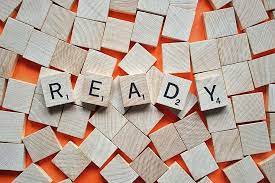 Preparedness Plan: Background & ScopeThe [Agency/Organization Name] operates in a constantly evolving world facing various threats and vulnerabilities. The organization needs to develop a preparedness plan to address these challenges effectively. This plan aims to ensure the safety and security of the organization, its personnel, and its stakeholders. By taking proactive measures, the organization can minimize the potential impact of emergencies and enhance its overall resilience.The preparedness plan covers many areas and operations within the [Agency/Organization Name]. It encompasses threat and vulnerability identification, resource assessment, planning, training, exercises, and communication. The plan's primary objectives are identifying, analyzing, and addressing potential threats and vulnerabilities. It also aims to establish prevention, response, and mitigation strategies to enhance the organization's preparedness capabilities.A Preparedness Plan and AnalysisPreparedness ModelThe preparedness model is a framework for organizing and implementing practical preparedness efforts. It guides the development and execution of a preparedness plan, ensuring a comprehensive approach to address potential threats and vulnerabilities. Following this model, the organization can establish a structured, coordinated system that maximizes its readiness and response capabilities.The preparedness model consists of several vital components that work together to create a robust and effective plan. These components include:Threat and vulnerability identification: This involves conducting surveys and assessments to identify potential threats and vulnerabilities specific to the organization.Resource assessment: It entails evaluating the organization's available resources, such as personnel, equipment, and facilities, to determine their adequacy for addressing emergencies.Planning: This component involves developing detailed plans and procedures to guide the organization's emergency response and recovery efforts.Training and exercises: It includes conducting training programs and activities to enhance the skills and preparedness of personnel, allowing them to respond effectively to different scenarios.Communication: Effective communication systems and protocols are established to ensure clear and timely information dissemination internally and externally during emergencies.Survey to Identify Threats and VulnerabilitiesTo identify potential threats and vulnerabilities, a comprehensive survey methodology is employed. This methodology involves researching, collecting data, and analyzing relevant information and insights.The survey design is carefully developed, considering the organization's specific needs and characteristics. The selection of participants, survey instruments, and data collection procedures are established to ensure complete and reliable results. Measures are taken to guarantee the validity and reliability of the collected data.The survey data and other relevant data sources are collected using appropriate methods. These data are then analyzed using statistical or qualitative coding techniques to extract meaningful insights.The results of the survey are presented and analyzed in this section. It outlines the identified threats and vulnerabilities, their severity or likelihood, and provides an overview of the findings. These findings serve as the foundation for subsequent sections of the preparedness plan.Analysis of Available MaterialA comprehensive literature review is conducted to gather information from existing scholarly works and publications on emergency preparedness. This review provides valuable insights and knowledge that inform the development of the preparedness plan.Several textbooks have been identified as valuable resources for the preparedness plan. These include "Keeping Us Safe: Secret Intelligence and Homeland Security" by Arthur S. Hulnick, "Criminal Intelligence for the 21st Century" by Marilyn B. Peterson, and "The 9/11 Commission Report" by the 9/11 Commission. Each textbook offers unique perspectives and concepts that contribute to the understanding and implementation of the plan.A Preparedness Plan: Preparation Strategies and MitigationPreparation StrategiesRisk assessment is a crucial step in preparedness planning. This section explains identifying and evaluating potential risks and implementing risk management strategies. These strategies may include risk mitigation and transfer approaches to reduce the impact of identified threats.Developing comprehensive emergency plans ensures an organized and effective response to potential emergencies. This subsection outlines the steps to create such programs, including establishing incident management structures, evacuation plans, and communication protocols.Training programs and exercises are vital in preparing personnel to respond effectively during emergencies. This section describes the various training programs and activities implemented to enhance the skills and readiness of staff members, allowing them to handle emergencies confidently.Effective communication and coordination are critical during emergencies. This subsection discusses the strategies and mechanisms to facilitate clear and efficient internal and external communication. By establishing robust communication channels, the organization can ensure timely information sharing and coordination of response efforts.Prevention StrategiesImplementing protective measures is crucial in minimizing vulnerabilities and enhancing security. This section focuses on physical security measures, access controls, surveillance systems, and other strategies employed to deter potential threats and ensure the safety of the organization's assets and personnel.Additional security enhancements may be necessary to strengthen the organization's security posture. This subsection explores technological advancements or infrastructure improvements that can be implemented to prevent potential incidents and fortify the organization's overall security measures.Raising public awareness and educating the community about potential threats and preventive measures are essential in fostering a culture of preparedness. This section outlines strategies for engaging the public, disseminating information, and promoting community involvement in preparedness efforts. The organization can establish a collaborative approach to mitigate risks and enhance overall preparedness by empowering the community.Response StrategiesThe Incident Command System (ICS) provides a standardized approach for managing incidents and coordinating response efforts. This section explains how ICS is implemented within the organization, including the establishment of command structures and the roles and responsibilities of key personnel. By adopting ICS, the organization ensures a transparent chain of command and effective emergency coordination.The Emergency Operations Center (EOC) is the central emergency coordination hub. This subsection describes the establishment and operations of the EOC, emphasizing its role in facilitating effective decision-making and resource management. The EOC acts as a command center where key personnel can efficiently collaborate and direct response efforts.Clear and timely communication is crucial during crises. This section outlines the strategies and protocols for crisis communication, including media relations, public information dissemination, and internal communication channels. By effectively communicating with relevant stakeholders, the organization can manage public perception, coordinate response efforts, and ensure accurate information is disseminated.Efficient resource management is essential for an effective emergency response. This subsection discusses the strategies employed to identify, allocate, and track resources during emergencies, ensuring their optimal utilization. By managing resources effectively, the organization can enhance its response capabilities and mitigate the impact of crises.Mitigation StrategiesRecovery planning focuses on restoring operations and mitigating the long-term impacts of emergencies. This section outlines the steps to develop a comprehensive recovery plan, including assessing damages, implementing recovery measures, and restoring critical functions. The organization can expedite recovery and minimize disruptions by having a well-defined recovery plan.Maintaining continuity of operations is crucial to minimize disruptions during emergencies. This subsection describes the measures taken to ensure essential services and functions continuity. These measures may include establishing backup systems, implementing alternate operating locations, and developing contingency plans to ensure critical operations can continue during and after an emergency.Learning from past experiences is critical for continuous improvement. This section discusses the processes and mechanisms for conducting after-action reviews, identifying lessons learned, and implementing necessary changes based on feedback and evaluations. The organization can enhance its preparedness and resilience by analyzing and incorporating lessons learned.In conclusion, a preparedness plan developed by the [Agency/Organization Name] encompasses various components and strategies to address potential threats and vulnerabilities. It provides a comprehensive framework for the organization to enhance its readiness and response capabilities during emergencies.Implementing a preparedness plan may present challenges, such as resource constraints, changing threat landscapes, or organizational resistance to change. However, by overcoming these challenges through ongoing evaluation, adaptation, and collaboration, the organization can ensure the effectiveness and sustainability of the plan.The [Agency/Organization Name] will be better equipped to address potential threats, mitigate risks, and respond effectively to emergencies by developing and implementing a preparedness plan. This plan safeguards the well-being of its personnel and stakeholders, ensuring a safer and more secure environment for all.References:Anon, (2019). Public Health Preparedness Capabilities: National Standards for State and Local Planning. [online] Available at: https://www.cdc.gov/cpr/readiness/capabilities.htm.Arjoon, K.K. and Speight, J.G. (2022). Petroleum Biodegradation and Oil Spill Bioremediation. CRC Press.Ready.gov. (2017). Plan for Disasters | Ready.gov. [online] Available at: https://www.ready.gov/.WHO in emergencies. (2019). World Health Organization. [online] doi https://doi.org/entity/emergencies/en/index.html.